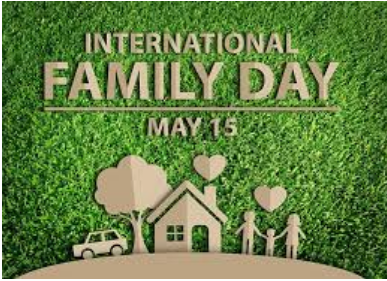 For our Friday Fun challenge today we want you to create some family portraits.  You can draw, colour, sculpt or paint. Play some board games as a family.  Every Friday the Natural History Museum are hosting a live show at 10:30.  Follow this link to join in. https://www.nhm.ac.uk/visit/exhibitions/nature-live.html  Here is a Disney Quiz to do as a family.  We will post the answers on Monday!  No googling!  Send your pictures and answers to your teachers.  1 – The villain, Gaston, appears in which 1991 Disney film? 2 – What animated Disney film does the song ‘You’ll be in my Heart’ feature? 3 – What does Remy the Rat in Ratatouille dream of becoming? 
4 – In ‘The Good Dinosaur’ what causes Arlo and Spot to hallucinate?5 – What is the name of Lightning Mcqueen’s pick-up truck friend in Cars?
6 – What animal does Queen Elinor turn into after eating Merida’s cake in Brave? 7 – Who is the only Disney Princess inspired by an actual person? 8 – What does DCOM stand for?9 – In Holes, what is Stanley Yelnats’ nickname given to him by the other members of the camp? 10 – What actor voices Randall in Monsters inc. ? 11 – What is the pin badge that Ellie gives to Carl in Up? 12 – Finish the sentence : ‘Gentlemen, m’lady, you will always remember this as the day that you almost ….’ 13 – What is the name of the Pizza place in Toy Story? 14 – What were Mickey Mouse’s first spoken words? 15 – What animal was Robin Hood?16 – What are fish according to the Sharks in Finding Nemo? 17 – What actor plays Walt Disney in Saving Mr Banks?18 – Winifred, Sarah and Mary are the names of the witches from which 1993 Disney Halloween film?19 – What is the name of Jasmine’s pet tiger in Aladdin? 20 – In The Jungle Book, who teaches Mowgli about the The Bare Necessities of Life? 